Pielikums Nr.1Madonas novada pašvaldības domes31.08.2022. lēmumam Nr. 546(Protokols Nr. 19, 16. p.)Zemes vienības ar kadastra apzīmējumu 7013 001 0114 sadalīšanas shēma*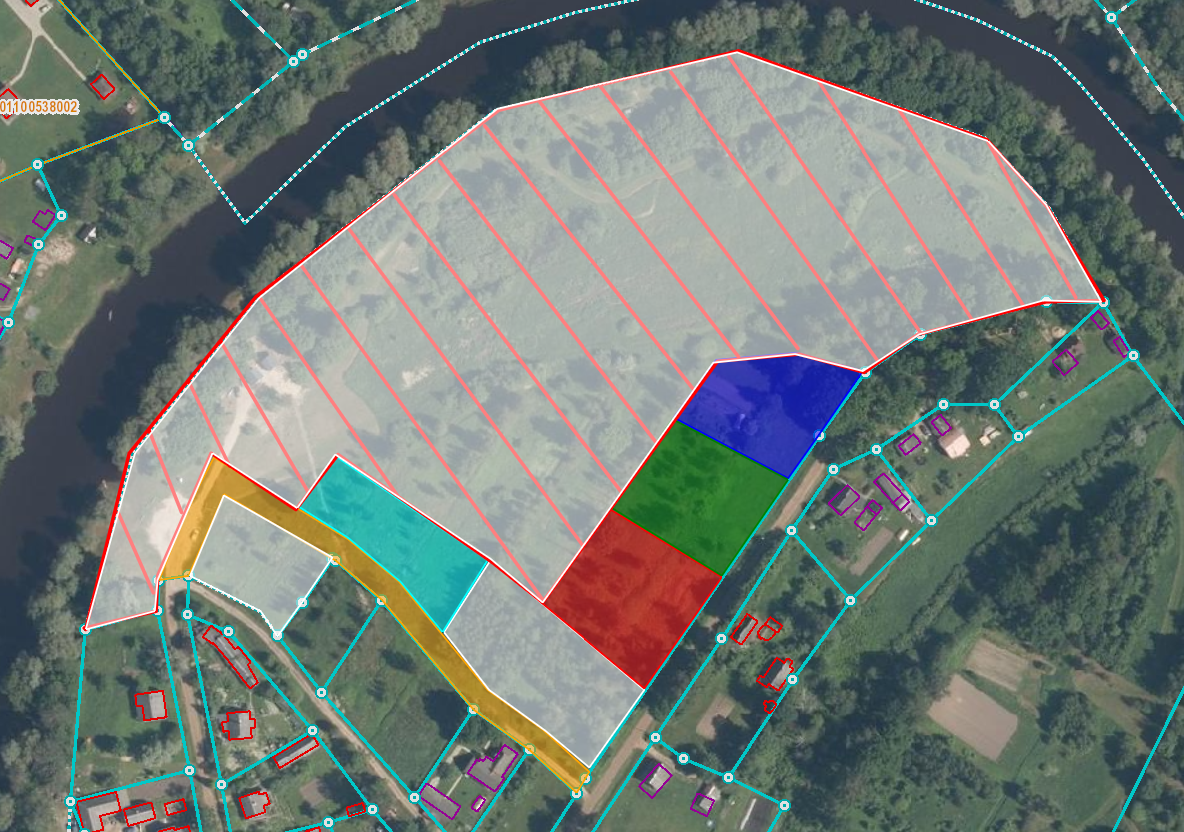 Datu avots https://www.lvmgeo.lv/kartes (Dati no VZD, LGIA, SIA “Karšu izdevniecība Jāņa Sēta) 2022. gada informācija *Shēmā norādītās platības tiks precizētas veicot zemes vienību kadastrālo uzmērīšanu.         Projektētās zemes vienības   Zemes vienības esošā robeža